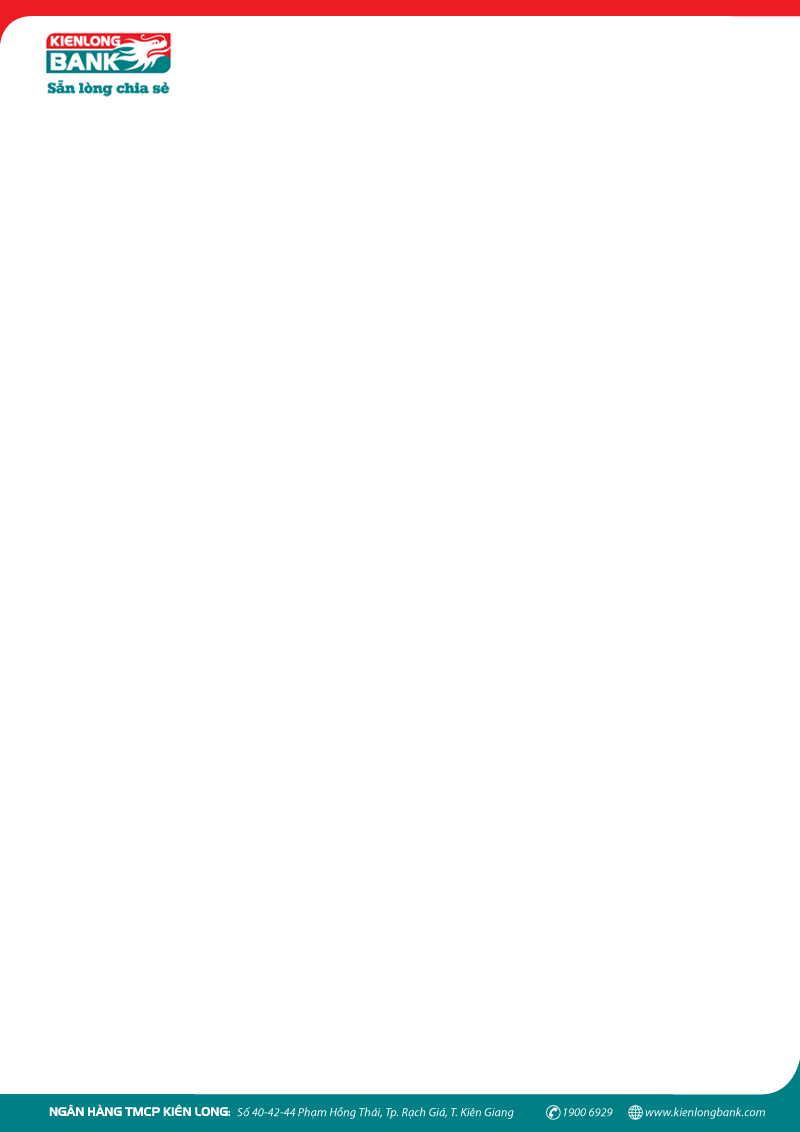 GIẤY ĐĂNG KÝ SỬ DỤNG DỊCH VỤ THU HỘ HÓA ĐƠN TIỀN NƯỚCGIẤY ĐĂNG KÝ SỬ DỤNG DỊCH VỤ THU HỘ HÓA ĐƠN TIỀN NƯỚCGIẤY ĐĂNG KÝ SỬ DỤNG DỊCH VỤ THU HỘ HÓA ĐƠN TIỀN NƯỚCGIẤY ĐĂNG KÝ SỬ DỤNG DỊCH VỤ THU HỘ HÓA ĐƠN TIỀN NƯỚCGIẤY ĐĂNG KÝ SỬ DỤNG DỊCH VỤ THU HỘ HÓA ĐƠN TIỀN NƯỚCĐăng ký mớiThay đổi thông tin tài khoảnKính gửi: Ngân hàng TMCP Kiên Long CN/PGD  	Kính gửi: Ngân hàng TMCP Kiên Long CN/PGD  	Kính gửi: Ngân hàng TMCP Kiên Long CN/PGD  	Kính gửi: Ngân hàng TMCP Kiên Long CN/PGD  	Kính gửi: Ngân hàng TMCP Kiên Long CN/PGD  	 I. THÔNG TIN KHÁCH HÀNG I. THÔNG TIN KHÁCH HÀNG I. THÔNG TIN KHÁCH HÀNG I. THÔNG TIN KHÁCH HÀNG I. THÔNG TIN KHÁCH HÀNGTên KH:	 Mã KH:	Số CMND/HC/ĐKDN/GPĐT số:	…….Ngày cấp:	Nơi cấp:	 Mã số thuế:	 Địa chỉ:	 Email:	Điện thoại: 	Fax:	 Người đại diện theo pháp luật:	Chức vụ:	 Số CCCD/HC:	Ngày cấp:	Nơi cấp:	 Người được ủy quyền:	Chức vụ:	 (Theo văn bản ủy quyền số:	) Số CCCD/HC:	Ngày cấp:	Nơi cấp:	 Kế toán trưởng/Người phụ trách kế toán:	 Số CCCD/HC:	Ngày cấp:	Nơi cấp:	Tên KH:	 Mã KH:	Số CMND/HC/ĐKDN/GPĐT số:	…….Ngày cấp:	Nơi cấp:	 Mã số thuế:	 Địa chỉ:	 Email:	Điện thoại: 	Fax:	 Người đại diện theo pháp luật:	Chức vụ:	 Số CCCD/HC:	Ngày cấp:	Nơi cấp:	 Người được ủy quyền:	Chức vụ:	 (Theo văn bản ủy quyền số:	) Số CCCD/HC:	Ngày cấp:	Nơi cấp:	 Kế toán trưởng/Người phụ trách kế toán:	 Số CCCD/HC:	Ngày cấp:	Nơi cấp:	Tên KH:	 Mã KH:	Số CMND/HC/ĐKDN/GPĐT số:	…….Ngày cấp:	Nơi cấp:	 Mã số thuế:	 Địa chỉ:	 Email:	Điện thoại: 	Fax:	 Người đại diện theo pháp luật:	Chức vụ:	 Số CCCD/HC:	Ngày cấp:	Nơi cấp:	 Người được ủy quyền:	Chức vụ:	 (Theo văn bản ủy quyền số:	) Số CCCD/HC:	Ngày cấp:	Nơi cấp:	 Kế toán trưởng/Người phụ trách kế toán:	 Số CCCD/HC:	Ngày cấp:	Nơi cấp:	Tên KH:	 Mã KH:	Số CMND/HC/ĐKDN/GPĐT số:	…….Ngày cấp:	Nơi cấp:	 Mã số thuế:	 Địa chỉ:	 Email:	Điện thoại: 	Fax:	 Người đại diện theo pháp luật:	Chức vụ:	 Số CCCD/HC:	Ngày cấp:	Nơi cấp:	 Người được ủy quyền:	Chức vụ:	 (Theo văn bản ủy quyền số:	) Số CCCD/HC:	Ngày cấp:	Nơi cấp:	 Kế toán trưởng/Người phụ trách kế toán:	 Số CCCD/HC:	Ngày cấp:	Nơi cấp:	Tên KH:	 Mã KH:	Số CMND/HC/ĐKDN/GPĐT số:	…….Ngày cấp:	Nơi cấp:	 Mã số thuế:	 Địa chỉ:	 Email:	Điện thoại: 	Fax:	 Người đại diện theo pháp luật:	Chức vụ:	 Số CCCD/HC:	Ngày cấp:	Nơi cấp:	 Người được ủy quyền:	Chức vụ:	 (Theo văn bản ủy quyền số:	) Số CCCD/HC:	Ngày cấp:	Nơi cấp:	 Kế toán trưởng/Người phụ trách kế toán:	 Số CCCD/HC:	Ngày cấp:	Nơi cấp:	II. THÔNG TIN ĐĂNG KÝ DỊCH VỤ THU HỘII. THÔNG TIN ĐĂNG KÝ DỊCH VỤ THU HỘII. THÔNG TIN ĐĂNG KÝ DỊCH VỤ THU HỘII. THÔNG TIN ĐĂNG KÝ DỊCH VỤ THU HỘII. THÔNG TIN ĐĂNG KÝ DỊCH VỤ THU HỘTài khoản sử dụng dịch vụ thu hộ:Đăng ký mới:- Số tài khoản:	 - Số tài khoản thanh toán phí:	        Thay đổi:- Số tài khoản:	 - Số tài khoản thanh toán phí:	Nội dung ủy quyền: Ủy quyền vô điều kiện và không hủy ngang cho Kienlongbank:Định kỳ hàng tháng thực hiện trích tiền từ tài khoản thanh toán đã đăng ký để thực hiện các giao dịch thu hộ tiền nước theo yêu cầu từ nhà cung cấp, chi tiết như sau:Thu phí dịch vụ (nếu có) theo biểu phí của Kienlongbank trong từng thời kỳ.Tài khoản sử dụng dịch vụ thu hộ:Đăng ký mới:- Số tài khoản:	 - Số tài khoản thanh toán phí:	        Thay đổi:- Số tài khoản:	 - Số tài khoản thanh toán phí:	Nội dung ủy quyền: Ủy quyền vô điều kiện và không hủy ngang cho Kienlongbank:Định kỳ hàng tháng thực hiện trích tiền từ tài khoản thanh toán đã đăng ký để thực hiện các giao dịch thu hộ tiền nước theo yêu cầu từ nhà cung cấp, chi tiết như sau:Thu phí dịch vụ (nếu có) theo biểu phí của Kienlongbank trong từng thời kỳ.Tài khoản sử dụng dịch vụ thu hộ:Đăng ký mới:- Số tài khoản:	 - Số tài khoản thanh toán phí:	        Thay đổi:- Số tài khoản:	 - Số tài khoản thanh toán phí:	Nội dung ủy quyền: Ủy quyền vô điều kiện và không hủy ngang cho Kienlongbank:Định kỳ hàng tháng thực hiện trích tiền từ tài khoản thanh toán đã đăng ký để thực hiện các giao dịch thu hộ tiền nước theo yêu cầu từ nhà cung cấp, chi tiết như sau:Thu phí dịch vụ (nếu có) theo biểu phí của Kienlongbank trong từng thời kỳ.Tài khoản sử dụng dịch vụ thu hộ:Đăng ký mới:- Số tài khoản:	 - Số tài khoản thanh toán phí:	        Thay đổi:- Số tài khoản:	 - Số tài khoản thanh toán phí:	Nội dung ủy quyền: Ủy quyền vô điều kiện và không hủy ngang cho Kienlongbank:Định kỳ hàng tháng thực hiện trích tiền từ tài khoản thanh toán đã đăng ký để thực hiện các giao dịch thu hộ tiền nước theo yêu cầu từ nhà cung cấp, chi tiết như sau:Thu phí dịch vụ (nếu có) theo biểu phí của Kienlongbank trong từng thời kỳ.Tài khoản sử dụng dịch vụ thu hộ:Đăng ký mới:- Số tài khoản:	 - Số tài khoản thanh toán phí:	        Thay đổi:- Số tài khoản:	 - Số tài khoản thanh toán phí:	Nội dung ủy quyền: Ủy quyền vô điều kiện và không hủy ngang cho Kienlongbank:Định kỳ hàng tháng thực hiện trích tiền từ tài khoản thanh toán đã đăng ký để thực hiện các giao dịch thu hộ tiền nước theo yêu cầu từ nhà cung cấp, chi tiết như sau:Thu phí dịch vụ (nếu có) theo biểu phí của Kienlongbank trong từng thời kỳ.III. CAM KẾT CỦA KHÁCH HÀNG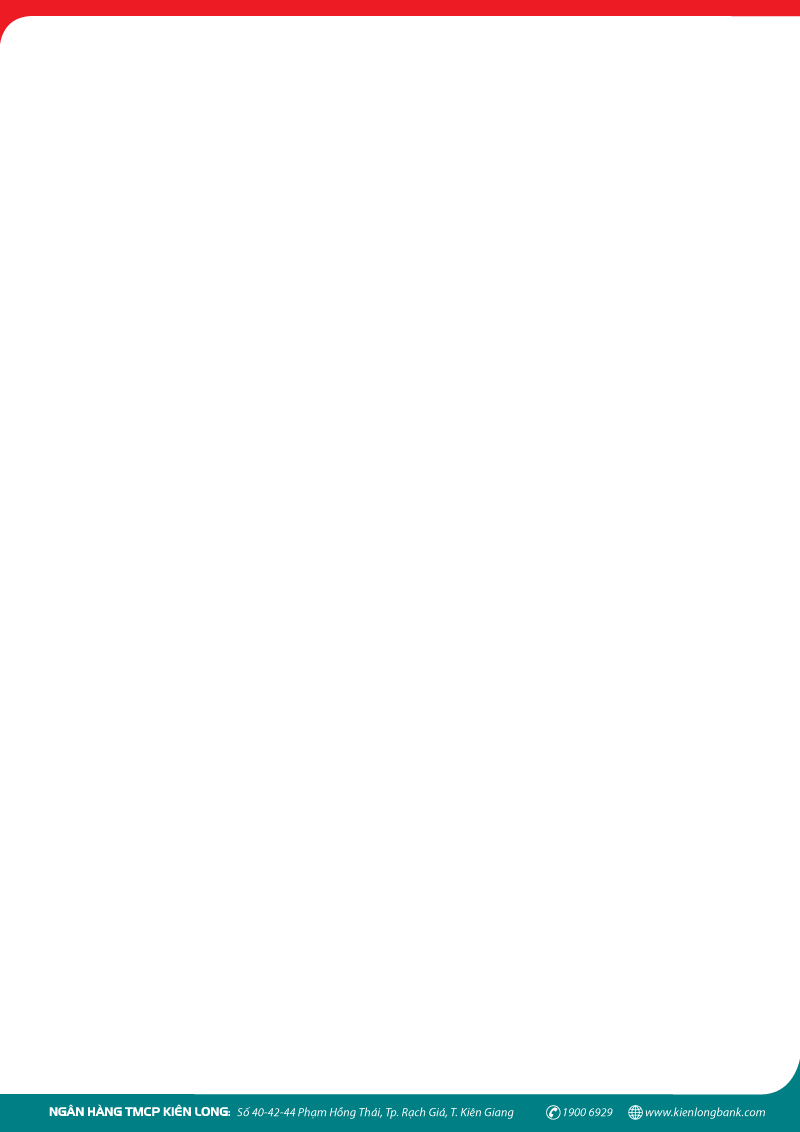 III. CAM KẾT CỦA KHÁCH HÀNGIII. CAM KẾT CỦA KHÁCH HÀNGIII. CAM KẾT CỦA KHÁCH HÀNGIII. CAM KẾT CỦA KHÁCH HÀNGCung cấp thông tin đầy đủ, chính xác theo yêu cầu của Kienlongbank và chịu hoàn toàn trách nhiệm đối với các thông tin đã cung cấp liên quan đến dịch vụ thu hộ tại Kienlongbank.Đảm bảo đủ số dư trong tài khoản tại thời điểm thanh toán để thực hiện giao dịch và thanh toán phí cho các giao dịch (nếu có).Có trách nhiệm phối hợp với Kienlongbank thực hiện tra soát các giao dịch thu hộ theo đề nghị của Kienlongbank hoặc nhà cung cấp và hoàn toàn chịu trách nhiệm về các thông tin cung cấp.Kienlongbank được ngừng cung cấp dịch vụ (bao gồm nội dung ủy quyền) khi Khách hàng gửi văn bản đề nghị ngừng sử dụng dịch vụ. Đồng ý và cam kết rằng Kienlongbank sẽ không phải chịu bất cứ trách nhiệm gì với các vấn đề phát sinh liên quan sau đó.Cung cấp thông tin đầy đủ, chính xác theo yêu cầu của Kienlongbank và chịu hoàn toàn trách nhiệm đối với các thông tin đã cung cấp liên quan đến dịch vụ thu hộ tại Kienlongbank.Đảm bảo đủ số dư trong tài khoản tại thời điểm thanh toán để thực hiện giao dịch và thanh toán phí cho các giao dịch (nếu có).Có trách nhiệm phối hợp với Kienlongbank thực hiện tra soát các giao dịch thu hộ theo đề nghị của Kienlongbank hoặc nhà cung cấp và hoàn toàn chịu trách nhiệm về các thông tin cung cấp.Kienlongbank được ngừng cung cấp dịch vụ (bao gồm nội dung ủy quyền) khi Khách hàng gửi văn bản đề nghị ngừng sử dụng dịch vụ. Đồng ý và cam kết rằng Kienlongbank sẽ không phải chịu bất cứ trách nhiệm gì với các vấn đề phát sinh liên quan sau đó.Cung cấp thông tin đầy đủ, chính xác theo yêu cầu của Kienlongbank và chịu hoàn toàn trách nhiệm đối với các thông tin đã cung cấp liên quan đến dịch vụ thu hộ tại Kienlongbank.Đảm bảo đủ số dư trong tài khoản tại thời điểm thanh toán để thực hiện giao dịch và thanh toán phí cho các giao dịch (nếu có).Có trách nhiệm phối hợp với Kienlongbank thực hiện tra soát các giao dịch thu hộ theo đề nghị của Kienlongbank hoặc nhà cung cấp và hoàn toàn chịu trách nhiệm về các thông tin cung cấp.Kienlongbank được ngừng cung cấp dịch vụ (bao gồm nội dung ủy quyền) khi Khách hàng gửi văn bản đề nghị ngừng sử dụng dịch vụ. Đồng ý và cam kết rằng Kienlongbank sẽ không phải chịu bất cứ trách nhiệm gì với các vấn đề phát sinh liên quan sau đó.Cung cấp thông tin đầy đủ, chính xác theo yêu cầu của Kienlongbank và chịu hoàn toàn trách nhiệm đối với các thông tin đã cung cấp liên quan đến dịch vụ thu hộ tại Kienlongbank.Đảm bảo đủ số dư trong tài khoản tại thời điểm thanh toán để thực hiện giao dịch và thanh toán phí cho các giao dịch (nếu có).Có trách nhiệm phối hợp với Kienlongbank thực hiện tra soát các giao dịch thu hộ theo đề nghị của Kienlongbank hoặc nhà cung cấp và hoàn toàn chịu trách nhiệm về các thông tin cung cấp.Kienlongbank được ngừng cung cấp dịch vụ (bao gồm nội dung ủy quyền) khi Khách hàng gửi văn bản đề nghị ngừng sử dụng dịch vụ. Đồng ý và cam kết rằng Kienlongbank sẽ không phải chịu bất cứ trách nhiệm gì với các vấn đề phát sinh liên quan sau đó.Cung cấp thông tin đầy đủ, chính xác theo yêu cầu của Kienlongbank và chịu hoàn toàn trách nhiệm đối với các thông tin đã cung cấp liên quan đến dịch vụ thu hộ tại Kienlongbank.Đảm bảo đủ số dư trong tài khoản tại thời điểm thanh toán để thực hiện giao dịch và thanh toán phí cho các giao dịch (nếu có).Có trách nhiệm phối hợp với Kienlongbank thực hiện tra soát các giao dịch thu hộ theo đề nghị của Kienlongbank hoặc nhà cung cấp và hoàn toàn chịu trách nhiệm về các thông tin cung cấp.Kienlongbank được ngừng cung cấp dịch vụ (bao gồm nội dung ủy quyền) khi Khách hàng gửi văn bản đề nghị ngừng sử dụng dịch vụ. Đồng ý và cam kết rằng Kienlongbank sẽ không phải chịu bất cứ trách nhiệm gì với các vấn đề phát sinh liên quan sau đó.Kế toán trưởng(Ký, ghi rõ họ tên)Kế toán trưởng(Ký, ghi rõ họ tên)Ngày….tháng….năm…….Khách hàng(Ký, ghi rõ họ tên và đóng dấu)Ngày….tháng….năm…….Khách hàng(Ký, ghi rõ họ tên và đóng dấu)Ngày….tháng….năm…….Khách hàng(Ký, ghi rõ họ tên và đóng dấu)IV. XÁC NHẬN CỦA KIENLONGBANKIV. XÁC NHẬN CỦA KIENLONGBANKIV. XÁC NHẬN CỦA KIENLONGBANKIV. XÁC NHẬN CỦA KIENLONGBANKIV. XÁC NHẬN CỦA KIENLONGBANKKienlongbank xác nhận:     Đăng ký dịch vụ          Kienlongbank xác nhận:     Đăng ký dịch vụ          Kienlongbank xác nhận:     Đăng ký dịch vụ            Thay đổi thông tin tài khoản    Thay đổi thông tin tài khoản  Hiệu lực vào ….. giờ ..… ngày ….. /….. / .....Hiệu lực vào ….. giờ ..… ngày ….. /….. / .....Hiệu lực vào ….. giờ ..… ngày ….. /….. / .....Hiệu lực vào ….. giờ ..… ngày ….. /….. / .....Hiệu lực vào ….. giờ ..… ngày ….. /….. / .....Giao dịch viên(Ký, ghi rõ họ tên)Kiểm soát(Ký, ghi rõ họ tên)Kiểm soát(Ký, ghi rõ họ tên)Kiểm soát(Ký, ghi rõ họ tên)Giám đốc(Ký, ghi rõ họ tên và đóng dấu)